Mittagessen- Bestellliste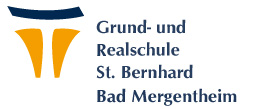 19.02. – 23.03.2018Kreuzen Sie bitte die gewünschten Essenstage in der Liste an. Geben Sie die Liste und den entsprechenden Betrag (wenn möglich passend)ihrem Kind mit. Es soll den Umschlag bis spätestens Freitag, 02.02.2017, beim Klassenlehrer abgegeben.Die Anmeldung ist verbindlich. Im Krankheitsfall oder bei Unterrichtsausfall können Sie Ihr Kind bis um 13.00 Uhr am Vortag des Essens telefonisch (07931-52054) oder per Email (sekretariat@st.bernhard-mgh.de) abmelden. (Bitte Klasse und Abmeldegrund mit angeben).Leider können wir keine Abmeldung am Tag des Essensausgabe berücksichtigen, da das Essen extern bestellt wird. Das Essen kann aber auf einen anderen Schüler übertragen werden. Geben Sie bei der Krankmeldung den Namen des betreffenden Schülers mit an. Bei Ausfall des Nachmittagsunterrichts können Ihre Kinder das Essen in einer mitgebrachten Essensbox abholen.Mittagessen- Bestellliste19.02. – 23.03.2018Kreuzen Sie bitte die gewünschten Essenstage in der Liste an. Geben Sie die Liste und den entsprechenden Betrag (wenn möglich passend)ihrem Kind mit. Es soll den Umschlag bis spätestens Freitag, 02.02.2017, beim Klassenlehrer abgegeben.Die Anmeldung ist verbindlich. Im Krankheitsfall oder bei Unterrichtsausfall können Sie Ihr Kind bis um 13.00 Uhr am Vortag des Essens telefonisch (07931-52054) oder per Email (sekretariat@st.bernhard-mgh.de) abmelden. (Bitte Klasse und Abmeldegrund mit angeben).Leider können wir keine Abmeldung am Tag des Essensausgabe berücksichtigen, da das Essen extern bestellt wird. Das Essen kann aber auf einen anderen Schüler übertragen werden. Geben Sie bei der Krankmeldung den Namen des betreffenden Schülers mit an. Bei Ausfall des Nachmittagsunterrichts können Ihre Kinder das Essen in einer mitgebrachten Essensbox abholen.Angaben zum KindAngaben zum KindAngaben zum KindAngaben zum KindNachnameVornameKlasseUnterschrift des ErziehungsberechtigtenDatumTagMenüPreiseAnzahl19.02.18MoFischnuggets, Remouladensauce, Kartoffelsalat4,00€20.02.18DiLasagne mit Blattsalat               4,00€22.02.18DoLinsen mit Spätzle, Saitenwürstchen4,00€26.02.18MoPizza mit Salami, Schinken und Salat4,00€27.02.18DiSchnitzel mit Kroketten, Sauce, Salat4,00€01.03.18DoGebackene Gemüsemaultaschen, Tomatensauce4,00€05.03.18MoPutengeschnetzeltes, Spätzle, Salat 4,00€06.03.18DiCurrywurst, Rösti mit Blattsalat4,00€08.03.18DoSemmelknödel, Champignonsauce 4,00€12.03.18MoSpaghetti Carbonara, bunter Salatteller4,00€13.03.18DiHähnchennuggets, Pommes, Blattsalat4,00€15.03.18DoFischstäbchen, Remouladensauce, Kartoffelsalat4,00€19.03.18MoLeberkäse, braune Sauce, Kartoffelpüree, Mischgemüse4,00€20.03.18DiKaiserschmarren mit Apfelmus und Puderzucker 4,00€22.03.18 DoHähnchenschenkel mit Reis und Sauce 4,00€Angaben zum KindAngaben zum KindAngaben zum KindAngaben zum KindNachnameVornameKlasseUnterschrift des ErziehungsberechtigtenDatumTagMenüPreiseAnzahl19.02.18MoFischnuggets, Remouladensauce, Kartoffelsalat4,00€20.02.18DiLasagne mit Blattsalat               4,00€22.02.18DoLinsen mit Spätzle, Saitenwürstchen4,00€26.02.18MoPizza mit Salami, Schinken und Salat4,00€27.02.18DiSchnitzel mit Kroketten, Sauce, Salat4,00€01.03.18DoGebackene Gemüsemaultaschen, Tomatensauce4,00€05.03.18MoPutengeschnetzeltes, Spätzle, Salat 4,00€06.03.18DiCurrywurst, Rösti mit Blattsalat4,00€08.03.18DoSemmelknödel, Champignonsauce 4,00€12.03.18MoSpaghetti Carbonara, bunter Salatteller4,00€13.03.18DiHähnchennuggets, Pommes, Blattsalat4,00€15.03.18DoFischstäbchen, Remouladensauce, Kartoffelsalat4,00€19.03.18MoLeberkäse, braune Sauce, Kartoffelpüree, Mischgemüse4,00€20.03.18DiKaiserschmarren mit Apfelmus und Puderzucker 4,00€22.03.18 DoHähnchenschenkel mit Reis und Sauce 4,00€